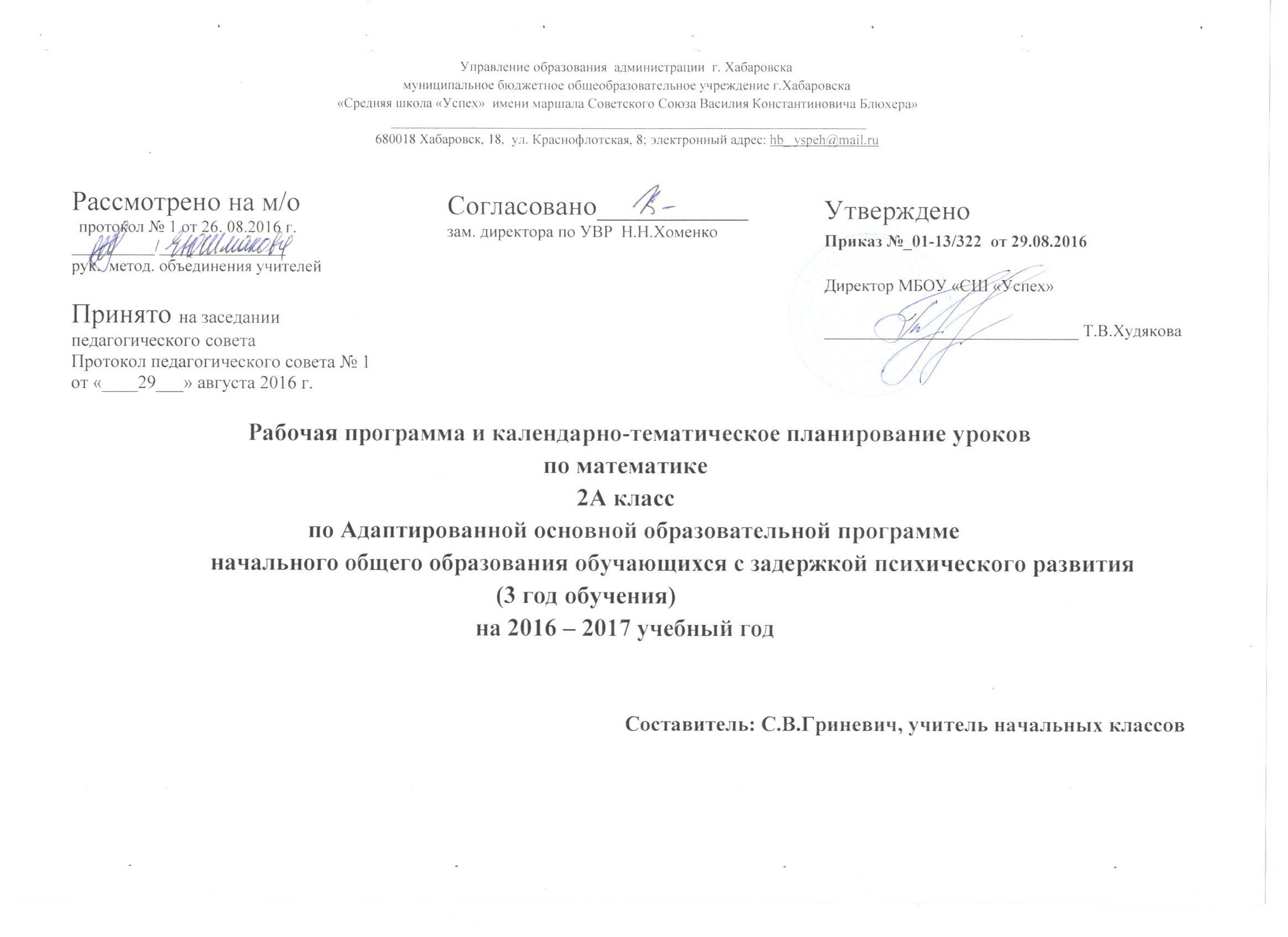  ПОЯСНИТЕЛЬНАЯ ЗАПИСКА ПО ПРЕДМЕТУ «МАТЕМАТИКА»             Рабочая программа на 2016-2017 учебный год разработана на основе Государственного образовательного стандарта начального общего образования, Концепции духовно-нравственного развития и воспитания личности гражданина России, планируемых результатов начального общего образования, Адаптированной основной образовательной программы начального общего образования обучающихся с задержкой психического развития, программы М.И.Моро, Ю.М.Колягиной, М.А.Бантовой «Математика».Основными целями начального обучения математике являются:математическое развитие младших школьников;формирование системы начальных математических знаний;воспитание интереса к математике, к умственной деятельности.Программа определяет ряд задач, решение которых направлено на достижение основных целей начального математического образования:формирование элементов самостоятельной интеллектуальной деятельности на основе овладения несложными математическими методами познания окружающего ми (умения устанавливать, описывать, моделировать и объяснять количественные и пространственные отношения);развитие основ логического, знаково-символического и алгоритмического мышленияразвитие пространственного воображения;развитие математической речи;формирование системы начальных математических знаний и умений их применять для решения учебно-познавательных и практических задач;формирование умения вести поиск информации и работать с ней;формирование первоначальных представлений о компьютерной грамотности;развитие познавательных способностей;воспитание стремления к расширению математических знаний;формирование критичности мышления;развитие умений аргументированно обосновывать и отстаивать высказанное суждение, оценивать и принимать суждения других.Общая характеристика учебного предмета.      Начальный курс математики является курсом интегрированным: в нём объединён арифметический, геометрический и алгебраический материал. Содержаниеобучения представлено в программе разделами: «Числа и величины», «Арифметические действия», «Текстовые задачи», «Пространственные отношения. Геометрические фигуры», «Геометрические величины», «Работа с информацией».Арифметическим ядром программы является учебный материал, который, с одной стороны, представляет основы математической науки, а с другой — содержание, отобранное и проверенное многолетней педагогической практикой, подтвердившей необходимость его изучения в начальной школе для успешного продолжения образования.Основа арифметического содержания — представления о натуральном числе и нуле, арифметических действиях (сложение, вычитание, умножение иделение).На уроках математики у младших школьников будут сформированы представления о числе как результате счёта, о принципах образования, записи и сравнения целых неотрицательных чисел. Особое место в содержании начального математического образования занимают текстовые задачи. Работа с ними в данном курсе имеет свою специфику и требует более детального рассмотрения.Система подбора задач, определение времени и последовательности введения задач того или иного вида обеспечивают благоприятные условия для сопоставления, сравнения, противопоставления задач, сходных в том или ином отношении, а также для рассмотрения взаимообратных задач. При таком подходе дети с самого начала приучаются проводить анализ задачи, устанавливая связь между данными и искомым, и осознанно выбирать правильное действие для её решения. Решение некоторых задач основано на моделировании описанных в них взаимосвязей между данными и искомым.Решение текстовых задач связано с формированием целого ряда умений: осознанно читать ианализировать содержание задачи (что известно и что неизвестно, что можно узнать по данному условию и что нужно знать для ответа на вопрос задачи); моделировать представленную в тексте ситуацию; видеть различные способы решения задачи и сознательно выбирать наиболее рациональные; составлять план решения, обосновывая выбор каждого арифметического действия; записывать решение (сначала по действиям, а в дальнейшем составляя выражение); производить необходимые вычисления; устно давать полный ответ на вопрос задачи и проверять правильность её решения; самостоятельно составлять задачи.Работа с текстовыми задачами оказывает большое влияние на развитие у детей воображения, логического мышления, речи. Решение задач укрепляет связь обучения с жизнью, углубляет понимание практического значения математических знаний, пробуждает у учащихся интерес к математике и усиливает мотивацию к её изучению. Сюжетное содержание текстовых задач, связанное, как правило, с жизнью семьи, класса, школы, событиями в стране, городе или селе, знакомит детей с разными сторонами окружающей действительности; способствует их духовно-нравственному развитию и воспитанию: формирует чувство гордости за свою Родину, уважительное отношение к семейным ценностям, бережное отношение к окружающему миру, природе, духовным ценностям; развивает интерес к занятиям в различных кружках и спортивных секциях; формирует установку на здоровый образ жизни. При решении текстовых задач используется и совершенствуется знание основных математических понятий, отношений, взаимосвязей и закономерностей. Работа с текстовыми задачами способствует осознанию смысла арифметических действий и математических отношений, пониманию взаимосвязи между компонентами и результатами действий, осознанному использованию действий. Программа включает рассмотрение пространственных отношений между объектами, ознакомление с различными геометрическими фигурами и геометрическими величинами. Учащиеся научатся распознавать и изображать точку, прямую и кривую линии, отрезок, луч, угол, ломаную, многоугольник. Они овладеют навыками работы с измерительным и чертёжным инструментам - линейка. Изучение геометрического содержания создаёт условия для развития пространственного воображения детей и закладывает фундамент успешного изучения систематического курса геометрии в основной школе.Программой предусмотрено целенаправленное формирование совокупности умений работать с информацией. Эти умения формируются как на уроках, так и во внеурочной деятельности — на факультативных и кружковых занятиях. Освоение содержания курса связано не только с поиском, обработкой, представлением новой информации, но и с созданием информационных объектов: стенгазет, книг, справочников. Новые информационные объекты создаются в основном в рамках проектной деятельности. Проектная деятельность позволяет закрепить, расширить и углубить полученные на уроках знания, создаёт условия для творческого развития детей, формирования позитивной самооценки, навыков совместной деятельности с взрослыми и сверстниками, умений сотрудничать друг с другом, совместно планировать свои действия и реализовывать планы, вести поиск и систематизировать нужную информацию.Предметное содержание программы направлено на последовательное формирование и отработку универсальных учебных действий, развитие логического и алгоритмического мышления, пространственного воображения и математической речи. Большое внимание в программе уделяется формированию умений сравнивать математические объекты (числа, числовые выражения, различные величины, геометрические фигуры и т. д.), выделять их существенные признаки и свойства, проводить на этой основе классификацию, анализировать различные задачи, моделировать процессы и ситуации, отражающие смысл арифметических действий, а также отношения и взаимосвязи между величинами, формулировать выводы, делать обобщения, переносить освоенные способы действий в изменённые условия.Изучение математики способствует развитию алгоритмического мышления младших школьников. Программа предусматривает формирование умений действовать по предложенному алгоритму, самостоятельно составлять план действий и следовать ему при решении учебных и практических задач, осуществлять поиск нужной информации, дополнять ею решаемую задачу, делать прикидку и оценивать реальность предполагаемого результата. Развитие алгоритмического мышленияпослужит базойдля успешного овладения компьютерной грамотностью.В процессе освоения программного материала младшие школьники знакомятся с языком математики, осваивают некоторые математические термины, учатся читать математический текст, высказывать суждения с использованием математических терминов и понятий, задавать вопросы по ходу выполнения заданий, обосновывать правильность выполненных действий, характеризовать результаты своего учебного труда и свои достижения в изучении этого предмета.Овладение математическим языком, усвоение алгоритмов выполнения действий, умения строить планы решения различных задач и прогнозировать результат являются основой для формирования умений рассуждать, обосновывать свою точку зрения, аргументированно подтверждать или опровергать истинность высказанного предположения. Освоение математического содержания создаёт условия для повышения логической культуры и совершенствования коммуникативной деятельности учащихся. Содержание программы предоставляет значительные возможности для развития умений работать в паре или в группе. Формированию умений распределять роли и обязанности, сотрудничать и согласовывать свои действия с действиями одноклассников, оценивать собственные действия и действия отдельных учеников (пар, групп) в большой степени способствует содержание, связанное с поиском и сбором информации. Программа ориентирована на формирование умений использовать полученные знания для самостоятельного поиска новых знаний, для решения задач, возникающих в процессе различных видов деятельности, в том числе и в ходе изучения других школьных дисциплин.Математические знания и представления о числах, величинах, геометрических фигурах лежат в основе формирования общей картины мира и познания законов его развития. Именно эти знания и представления необходимы для целостного восприятия объектов и явлений природы, многочисленных памятников культуры, сокровищ искусства. Обучение младших школьников математике на основе данной программы способствует развитию и совершенствованию основных познавательных процессов (включая воображение и мышление, память и речь). Дети научатся не только самостоятельно решать поставленные задачи математическими способами, но и описывать на языке математики выполненные действия и их результаты, планировать, контролировать и оценивать способы действий и сами действия, делать выводы и обобщения, доказывать их правильность. Освоение курса обеспечивает развитие творческих способностей, формирует интерес к математическим знаниям и потребность в их расширении, способствует продвижению учащихся начальных классов в познании окружающего мира.Содержание курса имеет концентрическое строение, отражающее последовательное расширение области чисел. Такая структура позволяет соблюдать необходимую постепенность в нарастании сложности учебного материала, создаёт хорошие условия для углубления формируемых знаний, отработки умений и навыков, для увеличения степени самостоятельности (при освоении новых знаний, проведении обобщений, формулировании выводов), для постоянного совершенствования универсальных учебных действий.Структура содержания определяет такую последовательность изучения учебного материала, которая обеспечивает не только формирование осознанных и прочных, во многих случаях доведённых до автоматизма навыков вычислений, но и доступное для младших школьников обобщение учебного материала, понимание общих принципов и законов, лежащих в основе изучаемых математических фактов, осознание связей между рассматриваемыми явлениями. Сближенное во времени изучение связанных между собой понятий, действий, задач даёт возможность сопоставлять, сравнивать, противопоставлять их в учебном процессе, выявлять сходства и различия в рассматриваемых фактах. Место учебного предмета в учебном плане.Согласно  базисному учебному плану для образовательных учреждений РФ на изучение курса отводится 4  часа  в неделю.Общее количество часов – 136.Ценностные ориентиры содержания курса «Математика» В основе учебно-воспитательного процесса лежат следующие ценности математики:- понимание математических отношений является средством познания закономерностей существования окружающего мира, фактов, процессов и явлений, происходящих в природе и в обществе (хронология событий, протяжённость по времени, образование целого из частей, изменение формы, размера и т. д.);- математические представления о числах, величинах, геометрических фигурах являются условием целостного восприятия творений природы и человека (памятники архитектуры, сокровища искусства и культуры, объекты природы);- владение математическим языком, алгоритмами, элементами математической логики позволяет ученику совершенствовать коммуникативную деятельность (аргументировать свою точку зрения, строить логические цепочки рассуждений; опровергать или подтверждать истинность предположения).Планируемые результаты изучения учебного предметаПрограмма обеспечивает достижение третьеклассниками следующих личностных, метапредметных и предметных результатов.Личностные результатыЧувство гордости за свою Родину, российский народ и историю России.Осознание роли своей страны в мировом развитии, уважительное отношение к семейным  ценностям, бережное отношение к окружающему миру.Целостное восприятие окружающего мира.Развитая мотивация учебной деятельности и личностного смысла учения, заинтересованность в приобретении и расширении знаний и способов действий, творческий подход выполнению заданий.Рефлексивная самооценка, умение анализировать свои действия и управлять ими.Навыки сотрудничества со взрослыми и сверстниками.Установка на здоровый образ жизни, наличие мотивации к творческому труду, к работе на результат.Метапредметные результатыпринимать и сохранять цели и задачи учебной деятельности, находить способы её осуществления.способами выполнения заданий творческого и поискового характера. планировать, контролировать и оценивать учебные действия в соответствии с самой задачей и условиями её выполнения, определять наиболее эффективные  достижения результата.использовать знаково-символические средства представления информации для создания моделей изучаемых объектов и процессов, схем решения учебно-познавательныхи практических задач. речевых средств и средств информационных и коммуникационных технологий решения коммуникативных и познавательных задач.использование различных способов поиска (в справочных источниках и открытом информационном пространстве Интернета), сбора, обработки, анализа, организация и передача информации в соответствии с коммуникативными и познавательными задачами технологиями учебного предмета, в том числе умение вводить текст с помощью клавиатуры компьютера, фиксировать (записывать) результаты измерения величин и анализировать изображения, звуки, готовить своё выступление и выступать с аудио-, видео- .Овладение логическими действиями сравнения, анализа, синтеза, обобщения, установления аналогий и причинно-следственных  построения рассуждений, отнесения к известным понятиям.Готовность слушать собеседника и вести диалог; готовность признать возможность существования различных точек зрения и права каждого иметь свою; излагать своё мнение.Определение общей цели и путей её достижения: умение договариваться о распределении функций и ролей в совместной деятельности, осуществлять взаимный контроль в сотой деятельности, адекватно оценивать собственное поведение и поведение окружающих.Овладение начальными сведениями о сущности и особенностях объектов и процессов  соответствии с содержанием учебного предмета «Математика».Овладение базовыми предметными и межпредметными понятиями, отражающими существенные связи и отношения между объектами и процессами.Умение работать в материальной и информационной среде начального общего образования (в том числе с учебными моделями) в соответствии с содержанием учебного предмета «Математика».Предметные результатыИспользование приобретённых математических знаний для описания и объяснения окружающих предметов, процессов, явлений, а также для оценки их количественных и пространственных отношений.Овладение основами логического и алгоритмического мышления, пространственного воображения и математической речи, основами счёта, измерения, прикидки результата и его оценки, наглядного представления данных в разной форме (таблицы, схемы, диаграммы), записи и выполнения алгоритмов.Приобретение начального опыта применения математических знаний для решения учебно-познавательных и учебно-практических задач.Умения выполнять устно и письменно арифметические действия с числами и числовыми выражениями, решать текстовые задачи, выполнять и строить алгоритмы и стратегии в игре; исследовать, распознавать и изображать геометрические фигуры, работать с таблицами, схемами, графиками и диаграммами, цепочками; представлять, анализировать и интерпретировать данные.     Приобретение первоначальных навыков работы на компьютере (набирать текст на клавиатуре, работать с меню, находить информацию по заданной теме),   распечатывать её на принтере.Содержание учебного предмета  (136 часов)ЧИСЛА от 1 до 100Сложение и вычитание (продолжение) (17 ч)Устные и письменные приемы сложения и вычитания чисел в пределах 100. Решение уравнений с неизвестным слагаемым на основе взаимосвязи чисел при сложении. Решение уравнений с неизвестным уменьшаемым, с неизвестным вычитаемым на основе взаимосвязи чисел при вычитании.Обозначение геометрических фигур буквами.Табличное умножение и деление (118 ч)Связь умножения и деления; таблицы умножения и деления с числами 2 и 3; чётные и нечётные числа; зависимости между величинами: цена, количество, стоимость.Порядок выполнения действий в выражениях со скобками и без скобок.Зависимости между пропорциональными величинами: масса одного предмета, количество предметов, масса всех предметов; расход ткани на один предмет, количество предметов, расход ткани на все предметы.Текстовые задачи на увеличение (уменьшение) числа в несколько раз, на кратное сравнение чисел.Задачи на нахождение четвёртого пропорционального.Таблица умножения и деления с числами 4, 5, 6, 7, 8, 9. Сводная таблица умножения. Умножение числа 1 и на 1. Умножение числа 0 и на 0, деление числа 0, невозможность деления на 0.Площадь. Способы сравнения фигур по площади. Единицы площади: квадратный сантиметр, квадратный дециметр, квадратный метр. Соотношения между ними. Площадь прямоугольникаТекстовые задачи в три действия. Составление плана действий и определение наиболее эффективных способов решения задач.Круг. Окружность (центр, радиус, диаметр). Вычерчивание окружности с помощью циркуля.Доли (половина, треть, четверть, десятая, сотая). Образование и сравнение долей. Задачи на нахождение доли числа и числа по его доле.Единицы времени: год, месяц, сутки. Соотношения между ними.Виды треугольников: разносторонние, равнобедренные (равносторонние); прямоугольные, остроугольные, тупоугольные.Решение задач в 1-3 действия на сложение.Числа от 1 до 1000. Нумерация чисел. Сложение, вычитание, умножение, деление в пределах 1000: устные и письменные приемы. Порядок выполнения действий. Решение уравнений. Решение задач изученных видов.УЧЕБНО-ТЕМАТИЧЕСКИЙ ПЛАНТематическое планирование по математике 3 класс№Наименование разделов и темВсего часов1Числа от 1 до 100. Сложение и вычитание17ч        2     Числа от 1 до 100. Умножение и деление34 ч        3Табличное умножение и деление85читого136 часов№№Тема урокаТип урока.Кол-во часовПланируемые результаты (предметные)Элементы содержанияПланируемые результаты(личностные и метапредметные)Характеристика деятельностиПланируемые результаты(личностные и метапредметные)Характеристика деятельностиПланируемые результаты(личностные и метапредметные)Характеристика деятельностиПланируемые результаты(личностные и метапредметные)Характеристика деятельностиДатапоплануДатапоплануДатапофакту№№Тема урокаТип урока.Кол-во часовПланируемые результаты (предметные)Элементы содержанияЛичностные УУДПознавательные УУДКоммуникативные УУДРегулятивные УУДДатапоплануДатапоплануДатапофактуЧИСЛА ОТ 1 ДО 100. СЛОЖЕНИЕ И ВЫЧИТАНИЕ (6 ч)ЧИСЛА ОТ 1 ДО 100. СЛОЖЕНИЕ И ВЫЧИТАНИЕ (6 ч)ЧИСЛА ОТ 1 ДО 100. СЛОЖЕНИЕ И ВЫЧИТАНИЕ (6 ч)ЧИСЛА ОТ 1 ДО 100. СЛОЖЕНИЕ И ВЫЧИТАНИЕ (6 ч)ЧИСЛА ОТ 1 ДО 100. СЛОЖЕНИЕ И ВЫЧИТАНИЕ (6 ч)ЧИСЛА ОТ 1 ДО 100. СЛОЖЕНИЕ И ВЫЧИТАНИЕ (6 ч)ЧИСЛА ОТ 1 ДО 100. СЛОЖЕНИЕ И ВЫЧИТАНИЕ (6 ч)ЧИСЛА ОТ 1 ДО 100. СЛОЖЕНИЕ И ВЫЧИТАНИЕ (6 ч)ЧИСЛА ОТ 1 ДО 100. СЛОЖЕНИЕ И ВЫЧИТАНИЕ (6 ч)ЧИСЛА ОТ 1 ДО 100. СЛОЖЕНИЕ И ВЫЧИТАНИЕ (6 ч)ЧИСЛА ОТ 1 ДО 100. СЛОЖЕНИЕ И ВЫЧИТАНИЕ (6 ч)ЧИСЛА ОТ 1 ДО 100. СЛОЖЕНИЕ И ВЫЧИТАНИЕ (6 ч)1-5(1-5)1-5(1-5)Повторениепо теме «Письменные приёмы сложения и вычитания впределах100».Урокрефлексии5 часовУч-ся научатся называть числа до 100 в порядке их следования при счёте; называть числа, следующие и предшествующие данным; выполнять сложение и вычитание в пределах 100; работать по плану; сопоставлять свои действия с поставленной задачей.Формирование мотива, реализующего потребность в социально значимой и социально оцениваемой деятельности.Умение ориентироваться в своей системе знаний: отличать новое от уже известного.Умение слушать и понимать речь других.Умение работать по предложенному учителем плану.6(6)6(6)Входная Проверочнаяработа.УрокКонтроль1 час Выполнение письменных вычислений изученных видов в пределах 100;решение составных задач; контроль и оценка своейработы. Волевая саморегуляция, контроль в форме сличения способа действия и его результата с заданным эталоном Уметь пользоваться вычислительными навыками, сравнивать выражения и именованные числа, преобразовывать величины, решать составные задачи.Умение слушать и понимать речь других.Умение работать по предложенному учителем плану.Числа от 1 до 100. Умножение и деление (34ч)Числа от 1 до 100. Умножение и деление (34ч)Числа от 1 до 100. Умножение и деление (34ч)Числа от 1 до 100. Умножение и деление (34ч)Числа от 1 до 100. Умножение и деление (34ч)Числа от 1 до 100. Умножение и деление (34ч)Числа от 1 до 100. Умножение и деление (34ч)Числа от 1 до 100. Умножение и деление (34ч)Числа от 1 до 100. Умножение и деление (34ч)Числа от 1 до 100. Умножение и деление (34ч)Числа от 1 до 100. Умножение и деление (34ч)Числа от 1 до 100. Умножение и деление (34ч)7(1)7(1) Конкретный смысл действия умножения.Уроквведения новых знаний1 часПознакомить учащихся с действием умножения суммы одинаковых слагаемых; ввести понятие «умножение», продолжать работу над задачами; развивать вычислительные навыкиФормирование мотива, реализующего потребность в социально значимой и социально оцениваемой деятельности.Уч-ся должен усвоить понятие «умножение»; знать, что действие умножение – это нахождение суммы одинаковых слагаемых; уметь решать задачи с использованием «умножения»; уметь каллиграфически правильно записывать цифры.Выбирать адекватные речевые средства в диалоге с учителем, одноклассниками.Волевая саморегуляция, контроль в форме сличения способа действия и его результата с заданным эталоном.8(2)8(2) Конкретный смысл действия умножения.Закрепление.Урокрефлексии1 часПродолжить знакомить учащихся с действием умножения суммы одинаковых слагаемых; ввести понятие «умножение», продолжать работу над задачами; развивать вычислительные навыки.Формирование мотива, реализующего потребность в социально значимой исоциально оцениваемой деятельности.Уч-ся должен усвоить понятие «умножение»; знать, что действие умножение – это нахождение суммы одинаковых слагаемых; уметь решать задачи с использованием «умножения»; уметь каллиграфически правильно записывать цифры.Обучающийся научится:- выбирать адекватные речевые средства в диалоге с учителем, одноклассниками.Волевая саморегуляция, контроль в форме сличения способа действия и его результата с заданным эталоном.9-10(3-4)9-10(3-4)Вычисление        результата умножения с помощью сложения.Урокивведения новых знаний2 часаОбучающийся продолжает учиться:определять цель деятельности на уроке с помощью учителя и самостоятельно. Закреплять умение заменять сложение умножением; совершенствовать вычислительные навыки и умение решать задачи; развивать внимание  и логическое мышление.Формирование мотива, реализующего потребность в социально значимой исоциально оцениваемой деятельностиУчащиеся научатся заменять сумму одинаковых слагаемых новым арифметическим действием-умножением; сравнивать суммы одинаковых слагаемых и результат умножения; находить периметр квадрата умножением и сложением.Учиться совместно с учителем обнаруживать и формулировать учебную                  проблему.Волевая саморегуляция, контроль в форме сличения способа действия и его результата с заданным эталоном.11-12(5-6)11-12(5-6)Задачи на нахождение произведенияУрокивведения новых знаний2 часаРешение текстовых задачарифметическим способом (с опорой на схемы, таблицы, краткие записи и другие модели).Обучающийся получит возможность для формирования:- интереса к предмету;- чувства сопричастности и гордости за свою деятельность на урокеФормировать умение решать текстовые задачи на умножение; закреплять умение заменять сложение умножением; совершенствовать вычислительные навыки; развивать внимание и логическое мышление.- Обучающийся продолжает учиться: строить понятные для партнера высказывания.Умение определять и формулировать цель деятельности на уроке с помощью учителя13-14(7-8)13-14(7-8)Периметр прямоугольникаУрокивведения новых знаний2 часаУмножение чисел, использование соответствующих терминов. Решение текстовых задач арифметическим способом (с опорой на схемы, таблицы, краткие записи и другие модели)Формирование мотива, реализующего потребность в социально значимой исоциально оцениваемой деятельностиУчащиеся научатся находить периметр прямоугольника рациональным способомОпределять успешность выполнения своего задания в диалоге с учителем.Учиться совместно с учителем обнаруживать и формулировать учебную проблему совместно с учителемУчиться планировать учебную деятельность на уроке15(9)15(9)Приём умножениянуля и единицы на числоУроквведения новых знаний1 часПознакомить учащихся с особы-ми случаями умножения: единицы на число и нуля на число; развивать умение учеников читать примеры на умножение и решать их посредством замены действия умножения действием сложения; продолжать формировать умение учеников заменять сложение одинаковых слагаемых действием умножения; формировать умение учащихся решать задачи умножением.Умение определять и высказывать под руководством педагога самые простые общие для всех людей правила поведения при сотрудничестве (этические нормы).Обучающийся должен усвоить правило нуля и единицы на число, что если 1 а = а ; 0 а = 0; уметь самостоятельно составлять задачи или выражения на изученное правило.Учиться совместно с учителем обнаруживать и формулировать учебную проблему совместно с учителем.Учиться планировать учебную деятельность на уроке. 16(10)16(10)Названия компонентов и результата умноженияУроквведения новых знаний1 часУмножение чисел, использование соответствующих терминов. Решение текстовых задач арифметическим способом (с опорой на схемы, таблицы, краткие записи и другие модели)Формирование мотива, реализующего потребность в социально значимой исоциально оцениваемой деятельностиУметь решать задачи сложением, а затем заменять умножением; уметь решать уравнения, выражения; научиться логически мыслить.Обучающийся продолжает учиться:- выбирать адекватные речевые средства в диалоге с учителем, одноклассниками;- строить понятные для партнера высказывания;Волевая саморегуляция, контроль в форме сличения способа действия и его результата с заданным эталоном.17-18(11-12)17-18(11-12)Закрепление изученного.Решение задач.Урокирефлексии2 часаУмножение чисел, использование соответствующих терминов. Решение текстовых задач арифметическим способом (с опорой на схемы, таблицы, краткие записи и другие модели)Обучающийся получит возможность для формирования:- интереса к предмету;- чувства сопричастности и гордости за свою деятельность на уроке.Закрепят знания об основном смысле действия умножения; отработают умения решать задачи. Знание правил умножения на 0 и 1Обучающийся продолжает учиться:- выбирать адекватные речевые средства Волевая саморегуляция, контроль в форме сличения способа действия и его результата с заданным эталоном19-20(13-14)19-20(13-14)Переместительное свойство умножения.Урокивведения новых знаний2 часаПознакомить учащихся с переместительным законом умножения; развивать вычислительные навыки; продолжать формировать умение учеников решать задачи умножением; развивать внимание, наблюдательность, мыслительные операции сравнения, наблюдения.Формирование- интереса к предмету;- чувства сопричастности и гордости за свою деятельность на уроке.Уметь решать задачи с действием умножение; уметь сравнивать произведения; находить значение буквенных выражений; уметь решать примеры в столбик с переходом через десяток.Учиться совместно с учителем обнаруживать и формулировать учебную проблему совместно с учителем Учиться планировать учебную деятельность на урокеОбучающийся продолжает учиться:определять цель деятельности на уроке с помощью учителя и самостоятельно. 21(15)21(15)Закрепление изученного.Решение задач.Урокрефлексии1 часЗнакомить учащихся с переместительным законом умножения; развивать вычислительные навыки; продолжать формировать умение учеников решать задачи умножением; развивать внимание, наблюдательность, мыслительные операции сравнения, наблюдения.Формирование- интереса к предмету;- чувства сопричастности и гордости за свою деятельность на уроке.Уметь решать задачи с действием умножение; уметь сравнивать произведения; находить значение буквенных выражений; уметь решать примеры в столбик с переходом через десяток.Обучающийся продолжает учиться:определять цель деятельности на уроке с помощью учителя и самостоятельно. Волеваясаморегуляция, контроль в форме сличения способа действия и его результата с заданным эталоном22(16)22(16)Конкретный смысл действия деления.Уроквведения новых знаний1 часПознакомить учащихся с названием чисел при делении; развивать умение учеников читать примеры на умножение и решать их посредством замены действия умножения действием сложения; продолжать формировать умение учеников заменять сложение одинаковых слагаемых действием умножения; формировать умение  учащихся решать задачи умножением.Формирование- интереса к предмету;- чувства сопричастности и гордости за свою деятельность на уроке.Обучающийся должен уметь решать и сравнивать выражения; уметь решать задачи с использованием действия умножения и деления; уметь пользоваться геометрическим материалом.Учитель привлекает детей к открытию новых знаний. Они вместе обсуждают, для чего нужно то или иное знание, как онопригодится в жизни.Обучающийся продолжает учиться:определять цель деятельности на уроке с помощью учителя и самостоятельно. 23(17)23(17)Закрепление изученного.Урокрефлексии1 часЗакрепить знание свойств переместительного закона умножения; развивать вычислительные навыки; продолжать формировать умение учеников решать задачи умножением; развивать внимание, наблюдательность, мыслительные операции сравнения, наблюдения.Формирование- интереса к предмету;- чувства сопричастности и гордости за свою деятельность на уроке.Уметь решать задачи с действием умножения; уметь сравнивать произведения; находить значение буквенных выражений; уметь решать примеры в столбик с переходом через десяток.Обучающийся продолжает учиться:определять цель деятельности на уроке с помощью учителя и самостоятельно. Волевая саморегуляция, контроль в форме сличения способа действия и его результата с заданным эталоном.24-25(18-19)24-25(18-19)Решение задач на деление.Урокирефлексии2 часаПознакомить учащихся с названием чисел при делении; развиватьвычислительные навыки; продолжать формировать умение учеников решать задачи  умножением; развивать внимание, наблюдательность, мыслительные операции сравнения, наблюдения.Формирование мотива, реализующего потребность в социально значимой исоциально оцениваемой деятельностиУметь решать задачи с действием умножение; уметь сравнивать произведения; находить значение буквенных выражений; уметь решать примеры в столбик с переходом через десяток.Учиться совместно с учителем обнаруживать и формулировать учебную проблему совместно с учителем Учиться планировать учебную деятельность на уроке.Обучающийся продолжает учиться:определять цель деятельности на уроке с помощью учителя и самостоятельно. 26(20)26(20)Закрепление изученного.Тестовая работа «Решение задач»Урокрефлексии1 часПознакомить учащихся с названием чисел при делении; развиватьвычислительные навыки; продолжать формировать умение учеников решать задачи умножением; развивать внимание, наблюдательность, мыслительные операции сравнения, наблюдения.Формирование мотива, реализующего потребность в социально значимой исоциально оцениваемой деятельностиУметь решать задачи с действием умножение; уметь сравнивать произведения; находить значение буквенных выражений; уметь решать примеры в столбик с переходом через десяток.Обучающийся продолжает учиться:определять цель деятельности на уроке с помощью учителя и самостоятельно. Волеваясаморегуляция, контроль в форме сличения способа действия и его результата с заданным эталоном.27(21)27(21)Названия компонентов и результата деления.Уроквведения новых знаний1 часПознакомить учащихся с делением на 2; развивать вычислительные навыки; продолжать формировать умение учеников решать задачи умножением; развивать внимание, наблюдательность, мыслительные операции сравнения, наблюдения.Обучающийся получит возможность для формирования:- интереса к предмету;- чувства сопричастности и гордости за свою деятельность на уроке.Уметь решать задачи сделением на 2; уметь сравнивать произведения; находить значение буквенных выражений; уметь решать примеры в столбик с переходом через десяток.Обучающийся продолжает учиться:определять цель деятельности на уроке с помощью учителя и самостоятельно. Волеваясаморегуляция, контроль в форме сличения способа действия и его результата с заданным эталоном.28(22)28(22)Что узнали. Чему научились.Урокрефлексии1 часРазвивать вычислительные навыки; продолжать формировать умение решать задачи умножением;- развивать внимание, наблюдательность, мыслительные операции сравнения, наблюдения.Формирование мотива, реализующего потребность в социально значимой исоциально оцениваемой деятельностиУметь решать задачи с действием умножения; уметь сравнивать произведения; находить значение буквенных выражений; уметь решать примеры в столбик с переходом через десяток.Обучающийся продолжает учиться:определять цель деятельности на уроке с помощью учителя и самостоятельно. Волевая саморегуляция, контроль в форме сличения способа действия и его результата с заданным эталоном29(23)29(23)Контрольная работа по теме  «Связь между компонентами действий умножения и деления.»Урок-контроль1 часФормирование умения ставить познавательную цель урока; осознанное и произвольное построение речевого высказывания в устной и письменной форме. Обучающийся получит возможность для формирования:- интереса к предмету;- чувства сопричастности и гордости за свою деятельность на уроке.Формирование положительного отношения к учению.Контроль своих действий в процессе выполнения заданий; умение обнаруживать и исправлять ошибки.Учиться планировать учебную деятельность на уроке.Оценивать результаты выполненного задания.30-31(24-25)30-31(24-25)Работа надошибками.Странички для любознательныхУрокирефлексии2 часаФормирование умения ставить познавательную цель урока; осознанное и произвольное построение речевого высказывания в устной и письменной форме. Обучающийся получит возможность для формирования:- интереса к предмету;- чувства сопричастности и гордости за свою деятельность на уроке.Учащиеся научатся группировать и исправлять свои ошибки; выполнять задания творческого и поискового характера.обнаруживать и исправлять ошибки.Учиться планировать учебную деятельность на уроке.Оценивать результаты выполненного задания «Проверь себя» по учебнику.32(26)32(26)Прием деления, основанный на связи между компонентами и результатом умножения.Уроквведения новых знаний1 часПознакомить учащихся с особы-ми случаями умножения: единицы на число и нуля на число; развиватьумение учеников читать примеры на умножение и решать их посредством замены действия умножения действием сложения; продолжать формировать умение учеников заменять сложение одинаковых слагаемых действием умножения; формировать умение учащихся решать задачи умножением.Обучающийся получит возможность для формирования:- интереса к предмету;- чувства сопричастности и гордости за свою деятельность на уроке.Обучающийся должен уметь решать и сравнивать выражения; уметь решать задачи с использованием действия умножения; уметь пользоваться геометрическим материалом.Учитель привлекает детей к открытию новых знаний. Они вместе обсуждают, для чего нужно то или иное знание, как оно пригодится в жизни.Волевая саморегуляция, контроль в форме сличения способа действия и его результата с заданным эталоном.33(27)33(27)Приемы умножения и деления на 10.Уроквведения новых знаний1 часПознакомить учащихся с особы-ми случаями деления умножения: на 10; развивать умение учеников читать примеры на умножение и решать их посредством замены действия умножения действием сложения;продолжать формировать умение учеников заменять сложение одинаковых слагаемых действием умножения; формировать умение учащихся решать задачи умножением.Формирование мотива, реализующего потребность в социально значимой исоциально оцениваемой деятельностиОбучающийся должен уметь решать и сравнивать выражения; уметь решать задачи с использованием действия умножения на 10; уметь пользоваться геометрическим материалом.Учиться совместно с учителем обнаруживать и формулировать учебную проблему совместно с учителем Учиться планировать учебную деятельность на уроке.Умение работать по предложенному учителем плану.34-35(28-29)34-35(28-29)Задачи с величинами: цена, количество, стоимость.Урокивведения новых знаний2 часаУмножение чисел, использование соответствующих терминов. Решение текстовых задач арифметическим способом (с опорой на схемы, таблицы, краткие записи и другие модели).Формирование мотива, реализующего потребность в социально значимой исоциально оцениваемой деятельностиУметь решать задачи сдействием умножение; уметь сравнивать произведения; находить значение буквенных выражений; уметь решать примеры в столбик с переходом через десяток.Определять цель деятельности на уроке с помощью учителя и самостоятельно.Умение работать по предложенному учителем плану.36-37(30-31)36-37(30-31)Задачи   на нахождение неизвестного третьего слагаемого.Урокивведения новых знаний2 часаУмножение чисел, использование соответствующих терминов. Решение текстовых задач арифметическим способом (с опорой на схемы, таблицы, краткие записи и другие модели).Обучающийся получит возможность для формирования:- интереса к предмету;- чувства сопричастности и гордости за свою деятельность на уроке.Уметь решать задачи с действием умножение; уметь сравнивать произведения; находить значение буквенных выражений; уметь решать примеры в столбик с переходом через десяток.Определять цель деятельности на уроке с помощью учителя и самостоятельноОценивать результаты выполненного задания.38-39(32-33)38-39(32-33)Закрепление изученного. Решение задач.Урокирефлексии2 часаПознакомить учащихся с переместительным законом умножения; развивать вычислительные навыки; продолжать формировать умение учеников решать задачи умножением; развивать внимание, наблюдательность, мысли-тельные операции сравнения, наблюдения.Формирование мотива, реализующего потребность в социально значимой исоциально оцениваемой деятельностиУметь решать задачи с действием умножение; уметь сравнивать произведения; находить значение буквенных выражений; уметь решать примеры в столбик с переходом через десяток.Учиться совместно с учителем обнаруживать и формулировать учебную проблему.Учиться планировать учебную деятельность на уроке.40(34)40(34)Контрольная работа по теме:«Конкретный смысл действия умножения и деления»Урок-контроль1 часФормирование умения ставить познавательную цель урока; осознанное и произвольное построение речевого высказывания в устной и письменной форме. Формирование положительного отношения к учению.Контроль своих действий в процессе выполнения заданий; умение обнаруживать и исправлять ошибки.Учиться планировать учебную деятельность на уроке.Оценивать результаты выполненного задания.Табличное умножение и деление (21ч)Табличное умножение и деление (21ч)Табличное умножение и деление (21ч)Табличное умножение и деление (21ч)Табличное умножение и деление (21ч)Табличное умножение и деление (21ч)Табличное умножение и деление (21ч)Табличное умножение и деление (21ч)Табличное умножение и деление (21ч)Табличное умножение и деление (21ч)Табличное умножение и деление (21ч)Табличное умножение и деление (21ч)41(1)41(1)Работа над ошибками. Умножение числа 2, умножение на 2.Уроквведения новых знаний1 часПознакомить учащихся с особыми случаями умножения: единицы на число и нуля на число; развивать умение учеников читать примеры на умножение и решать их посредством замены действия умножения действием сложения; продолжать формировать умение учеников заменять сложение одинаковых слагаемых действием умножения; формировать умение учащихся решать задачи умножением.Учитель привлекает детей к открытию новых знаний. Они вместе обсуждают, для чего нужно то или иное знание, как оно пригодится в жизни.Учиться выполнять работу над ошибками. Обучающиеся  рассмотрят табличные случаи умножения на 2.Учиться совместно с учителем обнаруживать и формулировать учебную проблему. Учиться планировать учебную деятельность на уроке.42(2)42(2)Умножение числа 2, умножение на число 2.Урокрефлексии1 часПознакомить учащихся с названиями компонентов действия умножения; формировать умения учащихся решать задачи умножением, читать произведения, находить значения произведений, заменив умножение сложением; развивать вычислительные навыки, логическое -мышлениеФормирование положительного отношения к учению.Уч-ся должен усвоить рассмотрят табличные случаи умножения на 2Определять успешность выполнения своего задания в диалоге с учителем.Волевая саморегуляция, контроль в форме сличения способа действия и его результата с заданным эталоном.43(3)43(3)Приёмы умножения числа 2Урокрефлексии1 часФормирование умения ставить познавательную цель урока; осознанное и произвольное построение речевого высказывания в устной и письменной форме. Формирование мотива, реализующего потребность в социально значимой исоциально оцениваемой деятельностиОбучающиеся  рассмотрят табличные случаи умножения на 2; переместительное свойство умноженияУчиться совместно с учителем обнаруживать и формулировать учебную проблему.Оценивать результаты выполненного задания.44(4)44(4)Деление на 2Уроквведения новых знаний1 часЗакреплять знание учащимися компонентов действия умножения; формировать умение находить значение произведения; развивать вычислительные навыки, умение чертить отрезки заданной длины; развивать мышление; прививать интерес к предмету.Формирование положительного отношения к учению.Обучающиеся закрепят знания таблиц умножения на 2 через рассмотрение случаев деления. Отработают умение решать задачиУчиться совместно с учителем обнаруживать и формулировать учебную проблему.Учиться планировать учебную деятельность на уроке. 45(5)45(5)Деление на 2 Закрепление.Урокрефлексии1 часЗакреплять знание учащимися компонентов действия умножения; формировать умение находить значение произведения; развивать вычислительные навыки, умение чертить отрезки заданной длины; развивать мышление; прививать интерес к предмету.Формирование положительного отношения к учению.Обучающиеся закрепят знания таблиц умножения на 2 через рассмотрение случаев деления. Отработают умение решать задачиОпределять цель деятельности на уроке с помощью учителя и самостоятельно. Учиться планировать учебную деятельность на уроке. 46-48(6-8)46-48(6-8)Закрепление изученного.Странички для любознательных.Урокирефлексии2 часаЗакреплять знание учащимися компонентов действия умножения; формировать умение находить значение произведения; развивать вычислительные навыки, умение чертить отрезки заданной длины; развивать мышление; прививать интерес к предмету.Формирование мотива, реализующего потребность в социально значимой исоциально оцениваемой деятельностиУметь находить значение выражений удобным способом; уметь решать задачи с использованием действия умножения; уметь находить значение произведенияУчиться совместно с учителем обнаруживать и формулировать учебную проблему.Учиться планировать учебную деятельность на уроке. 49(9)49(9)Что узнали. Чему научились.Проверочная  работа по теме «Умножение и деление на 2.» Урок-контроль1 часФормирование умения ставить познавательную цель урока; осознанное и произвольное построение речевого высказывания в устной и письменной форме. Формирование мотива, реализующего потребность в социально значимой исоциально оцениваемой деятельностиФормирование положительного отношения к учениюКонтроль своих действий в процессе выполнения заданий; умение обнаруживать и исправлять ошибки.Учиться совместно с учителем обнаруживать и формулировать учебную проблему.Оценивать результаты выполненного задания.50(10)50(10)Работа над ошибками. Умножение числа 3. Умножение на 3.Уроквведения новых знаний1 часФормировать умение учащихся решать примеры и задачи действием деления; закреплять умение учащихся решать примеры и задачи действием умножения; развивать навыки счета, мышление учеников.Формирование положительного отношения к учению.Ученики рассмотрят таблицу умножения на 3. отработают умения решать задачи на основной смысл умноженияОбучающийся продолжает учиться: строить понятные для партнера высказывания.Волевая саморегуляция, контроль в форме сличения способа действия и его результата с заданным эталоном.51(11)51(11)Умножение числа 3.Умножение на 3Закрепление.Урокрефлексии1 часФормировать умение учащихся решать примеры и задачи действием деления; закреплять умение учащихся решать примеры и задачи действием умножения; развивать навыки счета, мышление учеников.Формирование положительного отношения к учению.Ученики рассмотрят таблицу умножения на 3. отработают умения решать задачи на основной смысл умноженияОбучающийся продолжает учиться: строить понятные для партнера высказывания.Волевая саморегуляция, контроль в форме сличения способа действия и его результата с заданным эталоном.52(12)52(12)Деление на 3Уроквведения новых знаний1 часФормировать умение учащихся решать примеры и задачи действием деления; закреплять умение-учащихся решать примеры и задачи действием умножения; развивать навыки счета.Обучающийся получит возможность для формирования:- интереса к предмету.Уметь решать примеры и записывать действием деле-ния; усвоить решение при-меров и задач действием умножения; подготовить детей к изучению темы.Обучающийся научится:- выбирать адекватные речевые средства в диалоге с учителем, одноклассниками.Учиться планировать учебную деятельность на уроке. 53(13)53(13)Деление на 3Урокрефлексии1 часФормировать умение учащихся выполнять деление на 3,используя соответствующие случаи умножения; развивать внимание, память, логическое мышление и воображение.Формирование положительного отношения к учению.Учащиеся научатся использовать взаимосвязь умножения и деления при делении на 3 решать задачи изученныхвидов;дополнять условие задачи вопросом; выполнять задания творческого и поискового характера; работать в парах; контролировать и оценивать свою работу и ее результатВыбирать адекватные речевые средства в диалоге с учителем, одноклассниками;- строить понятные для партнера высказывания.Волеваясаморегуляция, контроль в форме сличения способа действия и его результата с заданным эталоном.54-56(14-16)54-56(14-16)Закрепление изученного.Странички для любознательныхУрокирефлексии2 часаУмение закреплять знания табличных случаев умножения и деления на 3; совершенствовать вычислительные навыки, умение решать задачи и уравнения; развивать внимание и логическое  мышление.Формирование положительного отношения к учению. Учащиеся научатся решать задачи изученных видов; выполнять задания творческого и поискового характера; работать в парах;контролировать и оценивать свою работу и ее результат.Учиться совместнос учителем обнаруживать и формулировать учебную проблему.Учиться планировать учебную деятельность на уроке. 57(17)57(17)Что узнали. Чему научились.Урокрефлексии1 часФормировать умение учащихсярешать примеры и задачи действием деления; закреплять умение учащихся решать примеры и задачи действием умножения; развивать навыки счета, мышление учениковФормирование положительного отношения к учению.Знатьсвязь между компонентами и результатом умножения;– названия компонентов и результата умножения и деления; случаи умножения единицы и нуля; конкретный смысл действия умножения и деления .Уметь: выполнять умножение иделение 10;– решать текстовые задачи арифметическим способом;– решать задачи в 1 действие, раскрывающие конкретный смысл умножения и деленияУчиться совместнос учителем обнаруживать и формулировать учебную проблему.Учиться планировать учебную деятельность на уроке. 58(18)58(18) Контрольная работаУрок-контроль1 часФормирование умения ставить познавательную цель урока; осознанное и произвольное построение речевого высказывания в устной и письменной форме. Формирование положительного отношения к учению.Формирование положительного отношения к учению контроль своих действий в процессе выполнения заданий; умение обнаруживать и исправлять ошибкиОпределять цель деятельности на уроке с помощью учителя и самостоятельно. Учиться планировать учебную деятельность на уроке. 59(19)59(19)Работа над ошибками.Что узнали. Чему научились.Урокрефлексии1 часФормировать умение учащихся решать примеры и задачи действием деления; закреплять умение учащихся решать примеры и задачи действием умножения; развивать навыки счета, развивать мышление учеников.Обучающийся получит возможность для формирования:- интереса к предмету;- чувства сопричастности и гордости за свою деятельность на уроке.Формирование положительногоотношения к учениюКонтроль своих действий в процессе выполнения заданий; умение обнаруживать и исправлять ошибки.Определять цель деятельности на уроке с помощью учителя и самостоятельно. Учиться планировать учебную деятельность на уроке. 60(20)60(20)Итоговое повторение и закрепление.Тестовая работа «Табличныеслучаи умножения и деления» Урок-контроль1 часФормирование умения ставить познавательную цель урока; осознанное и произвольное построение речевого высказывания в устной и письменной форме. Обучающийся получит возможность для формирования:- интереса к предмету;- чувства сопричастности и гордости за свою деятельность на уроке.Формирование   положительногоотношения к учению.Контроль своих действий в процессе выполнения заданий; умение обнаруживать и исправлять ошибки.Оценивать результаты выполненного задания.61(21)61(21)Работа над ошибками.Урокрефлексии1 часУчиться анализировать свои ошибки; выявлять их причины;совершенствовать вычислительные навыки и умение решать задачи; развивать логическое мышление.Формирование положительного отношения к учению.Учащиеся научатся группировать и исправлять свои ошибки; выполнять задания творческого и поискового характера.Учиться совместно с учителем обнаруживать и формулировать учебную проблему.2 полугодиеЧисла от 1 до 100. Сложение и вычитание(11ч)2 полугодиеЧисла от 1 до 100. Сложение и вычитание(11ч)2 полугодиеЧисла от 1 до 100. Сложение и вычитание(11ч)2 полугодиеЧисла от 1 до 100. Сложение и вычитание(11ч)2 полугодиеЧисла от 1 до 100. Сложение и вычитание(11ч)2 полугодиеЧисла от 1 до 100. Сложение и вычитание(11ч)2 полугодиеЧисла от 1 до 100. Сложение и вычитание(11ч)2 полугодиеЧисла от 1 до 100. Сложение и вычитание(11ч)2 полугодиеЧисла от 1 до 100. Сложение и вычитание(11ч)2 полугодиеЧисла от 1 до 100. Сложение и вычитание(11ч)2 полугодиеЧисла от 1 до 100. Сложение и вычитание(11ч)2 полугодиеЧисла от 1 до 100. Сложение и вычитание(11ч)62(1)62(1)Повторение. Нумерация чисел.Урокрефлексии2 часаУч-ся научатся называть числа до 100 в порядке их следования при счёте; называть числа, следующие и предшествующие данным; выполнять сложение и вычитание в пределах 100; работать по плану; сопоставлять свои действия с поставленной задачей.Формирование мотива, реализующего потребность в социально значимой и социально оцениваемой деятельности.Умение ориентироваться в своей системе знаний: отличать новое от уже известного.Умение слушать и понимать речь других.Умение работать по предложенному учителем плану.63(2)63(2)Устные и письменные приёмы сложения и вычитания.Урокрефлексии2 часаУч-ся научатся называть числа до 100 в порядке их следования при счёте; называть числа, следующие и предшествующие данным; выполнять сложение и вычитание в пределах 100; работать по плану; сопоставлять свои действия с поставленной задачей.Формирование мотива, реализующего потребность в социально значимой и социально оцениваемой деятельности.Умение ориентироваться в своей системе знаний: отличать новое от уже известного.64(3)64(3)Выражение с переменнойУрокрефлексии1 часУч-ся научатся решать уравнения подбором числа; выполнять письменные вычисления в столбик, используя изученные приёмы.Умение определять и высказывать под руководством педагога самые простые общие для всех людей правила поведения при сотрудничестве (этические нормы). Умение находить ответы, используя учебник.Умение оформлять свою мысль в устной и письменной форме (на уровне предложения)Умение определять и формулировать цель деятельности на уроке с помощью учителя.65(4)65(4)Решение уравнений. Урокрефлексии2 часаУч-ся научатся решать уравнения на нахождение неизвестного слагаемого и уменьшаемого; выполнять письменные вычисления, используя изученные приёмы.Умение определять и высказывать под руководством педагога самые простые общие для всех людей правила поведения при сотрудничестве (этические нормы). Умение делать выводы в результате совместной деятельности класса и учителя.Умение договариваться, находить общее решение.Волевая саморегуляция. Прогнозирование результата.66(5)66(5)Выражение с переменнойУрокрефлексии2 часаУч-ся научатся решать уравнения на нахождение неизвестного слагаемого и уменьшаемого; выполнять письменные вычисления, используя изученные приёмы.Умение определять и высказывать под руководством педагога самые простые общие для всех людей правила поведения при сотрудничестве (этические нормы). Умение делать выводы в результате совместной деятельности класса и учителя.Умение договариваться, находить общее решение.67(6)67(6)Решение уравнений. Уроквведения новых знаний1 часУч-ся научатся решать уравнения на нахождение неизвестного вычитаемого; обозначать фигуры буквами.Формирование мотива, реализующего потребность в социально значимой и социально оцениваемой деятельности.Умение ориентироваться в своей системе знаний: отличать новое от уже известного.Умение слушать и понимать речь других.Умение работать по предложенному учителем плану.68(7)68(7)Обозначение геометрических фигур буквамиУрок введения новых знаний1 часУч-ся научатся обозначать фигуры буквами.Формирование мотива, реализующего потребность в социально значимой и социально оцениваемой деятельности.Умение ориентироваться в своей системе знаний: отличать новое от уже известного.Умение слушать и понимать речь других.Умение работать по предложенному учителем плану.69(8)69(8)Контрольная работа по теме «Повторение: сложение и вычитание»Урок-контроль1 часУч-ся научатся применять полученные знания, умения и навыки на практике; работать самостоятельно; контролировать свою работу и её результат.Умение определять и высказывать под руководством педагога самые простые общие для всех людей правила поведения при сотрудничестве (этические нормы).Умение делать выводы в результате совместной деятельности класса и учителя.Умение слушать и понимать речь других.Умение определять и формулировать цель деятельности на уроке с помощью учителя.70(9)70(9)Анализ контрольной работы.Урок рефлексии 1 часУч-ся научатся понимать причины ошибок, допущенных в контрольной работе и исправлять их.Умение в предложенных педагогом ситуациях общения и сотрудничества, опираясь на этические нормы, делать выбор, при поддержке других участников группы и педагога, как поступить.Умение сравнивать и группировать такие математические объекты, как числа, совокупности, фигуры.Умение слушать и вступать в диалог.Планирование и контроль в форме сличения способа действий и его результата с эталоном.Умение в предложенных педагогом ситуациях общения и сотрудничества, опираясь на этические нормы, делать выбор, при поддержке других участников группы и педагога, как поступить.71(10)71(10)Закрепление изученного по теме «Сложение и вычитание»Урок рефлексии 1 часУч-ся научатся называть числа до 100 в порядке их следования при счёте; называть числа, следующие и предшествующие данным; выполнять сложение и вычитание в пределах 100; работать по плану; сопоставлять свои действия с поставленной задачей.Формирование мотива, реализующего потребность в социально значимой и социально оцениваемой деятельности.Умение ориентироваться в своей системе знаний: отличать новое от уже известного.Умение слушать и понимать речь других.Умение работать по предложенному учителем плану.72(11)72(11)Странички для любознательных.Урок-игра1 часЧИСЛА ОТ 1 ДО 100. ТАБЛИЧНОЕ УМНОЖЕНИЕ И ДЕЛЕНИЕ (64ч)ЧИСЛА ОТ 1 ДО 100. ТАБЛИЧНОЕ УМНОЖЕНИЕ И ДЕЛЕНИЕ (64ч)ЧИСЛА ОТ 1 ДО 100. ТАБЛИЧНОЕ УМНОЖЕНИЕ И ДЕЛЕНИЕ (64ч)ЧИСЛА ОТ 1 ДО 100. ТАБЛИЧНОЕ УМНОЖЕНИЕ И ДЕЛЕНИЕ (64ч)ЧИСЛА ОТ 1 ДО 100. ТАБЛИЧНОЕ УМНОЖЕНИЕ И ДЕЛЕНИЕ (64ч)ЧИСЛА ОТ 1 ДО 100. ТАБЛИЧНОЕ УМНОЖЕНИЕ И ДЕЛЕНИЕ (64ч)ЧИСЛА ОТ 1 ДО 100. ТАБЛИЧНОЕ УМНОЖЕНИЕ И ДЕЛЕНИЕ (64ч)ЧИСЛА ОТ 1 ДО 100. ТАБЛИЧНОЕ УМНОЖЕНИЕ И ДЕЛЕНИЕ (64ч)ЧИСЛА ОТ 1 ДО 100. ТАБЛИЧНОЕ УМНОЖЕНИЕ И ДЕЛЕНИЕ (64ч)ЧИСЛА ОТ 1 ДО 100. ТАБЛИЧНОЕ УМНОЖЕНИЕ И ДЕЛЕНИЕ (64ч)ЧИСЛА ОТ 1 ДО 100. ТАБЛИЧНОЕ УМНОЖЕНИЕ И ДЕЛЕНИЕ (64ч)ЧИСЛА ОТ 1 ДО 100. ТАБЛИЧНОЕ УМНОЖЕНИЕ И ДЕЛЕНИЕ (64ч)73(1)73(1)Связь умножения и сложения.Урок рефлексии1 часУч-ся научатся заменять сложение умножением; решать задачи на умножение и обратные им задачи.Умение определять и высказывать под руководством педагога самые простые общие для всех людей правила поведения при сотрудничестве (этические нормы).Умение делать выводы в результате совместной деятельности класса и учителя.Умение слушать и понимать речь других.Умение определять и формулировать цель деятельности на уроке с помощью учителя.74-75(2-3)74-75(2-3)Связь между компонентами и результатом умножения. Чётные и нечётные числа.Уроки введения новых знаний2 часаУч-ся научатся составлять из примеров на умножение примеры на деление на основе взаимосвязи между компонентами и результатом умножения.Умение в предложенных педагогом ситуациях общения и сотрудничества, опираясь на этические нормы, делать выбор, при поддержке других участников группы и педагога, как поступить.Умение находить ответы на вопросы. Используя учебник.Умение слушать и вступать в диалог.Целеполагание как постановка учебной задачи.76(4)76(4)Таблица умножения и деления с числом 3.Урок введения новых знаний1 часУч-ся научатся выполнять умножение и деление с числом 3.Формирование мотива, реализующего потребность в социально значимой и социально оцениваемой деятельности.Добывать знания: используя учебник и свой жизненный опыт.Умение оформлять свою мысль в устной или письменной форме.Прогнозирование результата.77-78(5-6)77-78(5-6)Решение задач с величинами «цена», «количество», «стоимость».Уроки введения новых знаний2 часаУч-ся научатся решать задачи с величинами «цена», «количество», «стоимость».Умение определять и высказывать под руководством педагога самые простые общие для всех людей правила поведения при сотрудничестве (этические нормы). Умение отличать новое от уже известного с помощью учителя.Сотрудничество в поиске информации.Внесение необходимых дополнений и корректив в план и способ действия на уроке.79-80(7-8)Решение задач с понятиями «масса» и «количество».Решение задач с понятиями «масса» и «количество».Уроки введения новых знаний2 часаУч-ся научатся решать задачи с понятиями «масса» и «количество».Формирование мотива, реализующего потребность в социально значимой и социально оцениваемой деятельности.Умение делать выводы в результате совместной работы класса и учителя.Умение слушать и понимать речь других.Оценка качества и уровня усвоения материала.81-82(9-10)Порядок выполнения действийПорядок выполнения действийУроки введения новых знаний2 часаУч-ся научатся выполнять действия в выражениях со скобками в правильном порядке; решать задачи по формуле произведения.Формирование мотива, реализующего потребность в социально значимой и социально оцениваемой деятельности.Умение отличать новое от уже известного с помощью учителя.Умение произвольно строить своё речевое высказывание.Волевая саморегуляция. Оценка качества и уровня усвоения материала.83(11)Странички для любознательных. Что узнали. Чему научились.Странички для любознательных. Что узнали. Чему научились.Урок рефлексии1 часЗакреплять знания, умения и навыки, полученные на предыдущих уроках.Формирование мотива, реализующего потребность в социально значимой и социально оцениваемой деятельности.Умение делать выводы в результате совместной деятельности класса и учителя.Взаимоконтроль и взаимопомощь в ходе выполнения заданияВолевая саморегуляция. Прогнозирование результата.84(12)Закрепление пройденного по теме «табличное умножение и деление на 3»Закрепление пройденного по теме «табличное умножение и деление на 3»Урок рефлексии1 часЗакреплять знания, умения и навыки, полученные на предыдущих уроках.Формирование мотива, реализующего потребность в социально значимой и социально оцениваемой деятельности.Умение делать выводы в результате совместной деятельности класса и учителя.Взаимоконтроль и взаимопомощь в ходе выполнения заданияВолевая саморегуляция. Прогнозирование результата.84(12)Закрепление пройденного по теме «табличное умножение и деление на 3»Закрепление пройденного по теме «табличное умножение и деление на 3»Урок рефлексии1 часЗакреплять знания, умения и навыки, полученные на предыдущих уроках.Формирование мотива, реализующего потребность в социально значимой и социально оцениваемой деятельности.Умение делать выводы в результате совместной деятельности класса и учителя.Взаимоконтроль и взаимопомощь в ходе выполнения заданияВолевая саморегуляция. Прогнозирование результата.85(13)Контрольная работа по теме: «Умножение и деление на 2 и на3».Контрольная работа по теме: «Умножение и деление на 2 и на3».Урок – контроль1 часУч-ся научатся применять полученные знания, умения и навыки на практике; работать самостоятельно; контролировать свою работу и её результат.Умение в предложенных педагогом ситуациях общения и сотрудничества, опираясь на этические нормы, делать выбор, при поддержке других участников группы и педагога, как поступить.Умение сравнивать и группировать такие математические объекты, как числа, совокупности, фигуры.Умение слушать и вступать в диалог.Планирование и контроль в форме сличения способа действий и его результата с эталоном.86(14)Анализ контрольной работы. Таблица умножения с числом 4.Анализ контрольной работы. Таблица умножения с числом 4.Урок введения новых знаний1 часУч-ся научатся понимать причины ошибок, допущенных в контрольной работе и исправлять их; составлять таблицу умножения и деления и пользоваться ею.Формирование мотива, реализующего потребность в социально значимой и социально оцениваемой деятельности.Выбор наиболее эффективных способов решения задач.Умение аргументировать свой способ решения задачи.Волевая саморегуляция. Оценка качества и уровня усвоения материала.87(15)Закрепление изученного.Закрепление изученного.Урок рефлексии1 часУч-ся научатся пользоваться таблицей умножения и деления; выполнять действия в выражениях со скобками в правильном порядке; решать задачи по формуле произведения.Умение в предложенных педагогом ситуацияхобщения и сотрудничества, опираясь на этические нормы, делать выбор, при поддержке других участников группы и педагога, как поступить.Умение добывать новые знания:находить ответы на вопросы учебника, используя свой жизненный опытУмение слушать и понимать речьдругих.Целеполагание как постановка учебной задачи.88-89(16-17)Задачи на увеличение числа в несколько раз.Задачи на увеличение числа в несколько раз.Урокивведения новых знаний2 часаУч-ся научатся решать задачи на увеличение числа в несколько раз; пользоваться таблицей умножения и деления.Формирование мотива, реализующего потребность в социально значимой и социально оцениваемой деятельности.Умение делать выводы в результате совместной работы класса и учителя.Умение слушать и понимать речь других.Оценка качества и уровня усвоения материала.90-91(18-19)Задачи на уменьшение числа в несколько раз.Задачи на уменьшение числа в несколько раз.Урокивведения новых знаний2 часаУч-ся научатся решать задачи на уменьшение числа в несколько раз; пользоваться таблицей умножения и деления.Формирование мотива, реализующего потребность в социально значимой и социально оцениваемой деятельности.Умение делать выводы в результате совместнойработы класса и учителя.Взаимоконтроль и взаимопомощь в ходе выполнения задания.Целеполагание как постановка учебной задачи.92(20)Решение задач.Решение задач.Уроквведения новых знаний1 часУч-ся научатся решать задачи на увеличение и уменьшение числа в несколько раз; пользоваться таблицей умножения и деления.Формирование мотива, реализующего потребность в социально значимой и социально оцениваемой деятельности.Умение делать выводы в результате совместнойработы класса и учителя.Взаимоконтроль и взаимопомощь в ходе выполнения задания.Целеполагание как постановка учебной задачи.93(21)Таблица умножения и деления с числом 4.Таблица умножения и деления с числом 4.Уроквведения новых знаний1 часУч-ся научатся составлять таблицу умножения и деления и пользоваться ею.Формирование мотива, реализующего потребность в социально значимой и социально оцениваемой деятельности.Умение делать выводы в результате совместнойработы класса и учителя.Взаимоконтроль и взаимопомощь в ходе выполнения задания.Целеполагание как постановка учебной задачи.94(22)94(22)Задачи на кратное сравнение.Урокивведения новых знаний1 часУч-ся научатся решать задачи на кратное сравнение; пользоваться таблицей умножения и деления;Умение в предложенных педагогом ситуациях общения и сотрудничества, опираясь на этические нормы, делать выбор, при поддержке других участников группы и педагога, как поступит.Умение делать предварительный отбор источников информации: ориентироваться в учебнике.Умение слушать и вступать в диалог.Прогнозирование результата.95(23)95(23)Решение задач.Уроквведения новых знаний1 часУч-ся научатся решать задачи на разностное и кратное сравнение; пользоваться таблицей умножения и деления;Умение в предложенных педагогом ситуациях общения и сотрудничества, опираясь на этические нормы, делать выбор, при поддержке других участников группы и педагога, как поступит.Умение делать предварительный отбор источников информации: ориентироваться в учебнике.Умение слушать и вступать в диалог.Прогнозирование результата.96(24)96(24)Таблица умножения и деления с числом 6.Уроквведения новых знаний1 часУч-ся научатся составлять таблицу умножения и деления с числом 6 и пользоваться ею; решать задачи на разностное и кратное сравнение.Формирование мотива, реализующего потребность в социально значимой и социально оцениваемой деятельности.Умение находить ответы на вопросы, используя учебник, иллюстрацииУмение договариваться, находить общее решение.Волевая саморегуляция. Оценка качества и уровня усвоения материала.97(25)97(25)Контрольная работа  по теме «Табличное умножение и деление». Урок-контроль1 часУч-ся научатся применять полученные знания, умения и навыки на практике.Формирование мотива, реализующего потребность в социально значимой и социально оцениваемой деятельности.Умение ориентироваться в своей системе знаний: отличать новое от уже известного.Умение слушать и понимать речь других.Умение работать по предложенному учителем плану.98(26)98(26)Анализ контрольной работыУрокрефлексии1 часУч-ся научатся понимать причины ошибок, допущенных в контрольной работе  и исправлять их.Формирование мотива, реализующего потребность в социально значимой и социально оцениваемой деятельности.Умение находить ответы на вопросы, используя учебник, иллюстрацииУмение договариваться, находить общее решение.Волевая саморегуляция. Оценка качества и уровня усвоения материала.99(27)99(27)Решение задач.Урок рефлексии1 часаУч-ся научатся решать задачи на разностное и кратное сравнение; пользоваться таблицей умножения и деления; составлять план решения задачи.100(28)100(28)Таблица умножения и деления с числом 7.Уроквведения новых знаний1 часУч-ся научатся составлять таблицу умножения и деления с числом 7 и пользоваться ею; решать задачи изученных видов.Умение определять и высказывать под руководством педагога самые простые общие для всех людей правила поведения при сотрудничестве (этические нормы). Умение ориентироваться в своей системе знаний.Умение выполнять различные роли в группе.Оценка качества и уровня усвоения материала.101(29)101(29)Странички для любознательных. Наши проекты.Урок-игра1 часУч-ся научатся анализировать и сочинять математические сказки.Формирование мотива, реализующего потребность в социально значимой и социально оцениваемой деятельности.Выбор наиболее эффективных способов решения задач.Умение аргументировать свой способ решения задачи.Волевая саморегуляция. Оценка качества и уровня усвоения материала.102(30)102(30)Площадь. Сравнение фигур.Урок введения новых знаний1 часУч-ся научатся сравнивать площади фигур способом наложения; решать задачи изученных видов; пользоваться таблицей умножения и деления.Формирование мотива, реализующего потребность в социально значимой и социально оцениваемой деятельности.Умение находить ответы на вопросы, используя учебник, иллюстрацииУмение договариваться, находить общее решение.Волевая саморегуляция. Оценка качества и уровня усвоения материала.103(31)103(31)Квадратный сантиметр.Урок введения новых знаний1 часУч-ся научатся измерять площадь фигур в квадратных сантиметрах; решать задачи изученных видов; пользоваться таблицей умножения и деления.Формирование мотива, реализующего потребность в социально значимой и социально оцениваемой деятельности.Выбор наиболее эффективных способов решения задач.Умение аргументировать свой способ решения задачи.Волевая саморегуляция. Оценка качества и уровня усвоения материала.104(32)104(32)Площадь прямоугольника.Урок введения новых знаний1 часУч-ся научатся вычислять  площадь прямоугольника по формуле; решать задачи изученных видов; пользоваться таблицей умножения и деления.Формирование мотива, реализующего потребность в социально значимой и социально оцениваемой деятельности.Поиск и выделение необходимой информации.Понимание возможности различных точек зрения на один и тот же предмет или вопрос.Целеполагание как постановка учебной задачи на основе соотнесения того, что уже известно учащимся, а что ещё неизвестно.105(33)105(33)Таблица умножения и деления с числом 8.Уроквведения новых знаний1 часУч-ся научатся составлять таблицу умножения и деления с числом 8 и пользоваться ею; решать задачи изученных видов.Умение в предложенных педагогом ситуациях общения и сотрудничества, опираясь на этические нормы, делать выбор, при поддержке других участников группы и педагога, как поступить.Умение сравнивать и группировать такие математические объекты, как числа, совокупности, фигуры.Умение слушать и вступать в диалог.Планирование и контроль в форме сличения способа действий и его результата с эталоном.106(34)106(34)Закрепление изученного.Урок рефлексии1 часЗакреплять знания, умения и навыки, полученные на предыдущих уроках.Формирование мотива, реализующего потребность в социально значимой и социально оцениваемой деятельности.Умение преобразовывать информацию из одной формы в другую: составлять задачи на основе простейших математических моделей.Понимание возможности различных точек зрения на один и тот же предмет или вопрос.Целеполагание как постановка учебной задачи на основе соотнесения того, что уже известно учащимся, а что ещё неизвестно.107(35)107(35)Решение задач.Урок рефлексии1 часУч-ся научатся решать задачи изученных видов; пользоваться таблицей умножения и деления.Формирование мотива, реализующего потребность в социально значимой и социально оцениваемой деятельности.Умение находить ответы на вопросы, используя учебник, иллюстрации.Умение договариваться, находить общее решение.Волевая саморегуляция. Оценка качества и уровня усвоения материала.108(36)108(36)Таблица умножения и деления с числом 9.Урок введения новых знаний1 часУч-ся научатся составлять таблицу умножения и деления с числом 9 и пользоваться ею; решать задачи изученных видов.Формирование мотива, реализующего потребность в социально значимой и социально оцениваемой деятельности.Поиск и выделение необходимой информации.Умение слушать и вступать в диалог.Волевая саморегуляция. Оценка качества и уровня усвоения материала.109(37)109(37)Квадратный дециметр.Урок введения новых знаний1 часУч-ся научатся измерять площадь фигур в квадратных дециметрах; решать задачи изученных видов.Умение определять и высказывать под руководством педагога самые простые общие для всех людей правила поведения при сотрудничестве (этические нормы). Умение делать предварительный отбор источников информации: ориентироваться в учебнике.Умение слушать и понимать речь других.Прогнозирование результата.110(38)110(38)Таблица умножения. Закрепление.Урок рефлексии1 часУч-ся научатся пользоваться таблицей умножения и деления; решать задачи изученных видов.Формирование мотива, реализующего потребность в социально значимой и социально оцениваемой деятельности.Поиск и выделение необходимой информации.Понимание возможности различных точек зрения на один и тот же предмет или вопрос.Целеполагание как постановка учебной задачи на основе соотнесения того, что уже известно учащимся, а что ещё неизвестно.111-112(39-40)111-112(39-40)Закрепление изученного.Урок рефлексии2 часаЗакреплять знания, умения и навыки, полученные на предыдущих уроках.Формирование мотива, реализующего потребность в социально значимой и социально оцениваемой деятельности.Поиск и выделение необходимой информации.Понимание возможности различных точек зрения на один и тот же предмет или вопрос.Целеполагание как постановка учебной задачи на основе соотнесения того, что уже известно учащимся, а что ещё неизвестно.113(41)113(41)Квадратный метр.Урок введения новых знаний1 часУч-ся научатся пользоваться таблицей умножения и деления; решать задачи изученных видов.Формирование мотива, реализующего потребность в социально значимой и социально оцениваемой деятельности.Поиск и выделение необходимой информации.Понимание возможности различных точек зрения на один и тот же предмет или вопрос.Целеполагание как постановка учебной задачи на основе соотнесения того, что уже известно учащимся, а что ещё неизвестно.114(42)114(42)Закрепление изученного. Урок рефлексии1 часЗакреплять знания, умения и навыки, полученные на предыдущих уроках.Формирование мотива, реализующего потребность в социально значимой и социально оцениваемой деятельности.Умение преобразовывать информацию из одной формы в другую: составлять задачи на основе простейших математических моделей.Понимание возможности различных точек зрения на один и тот же предмет или вопрос.Целеполагание как постановка учебной задачи на основе соотнесения того, что уже известно учащимся, а что ещё неизвестно.115(43)115(43)Странички для любознательных.Урок -игра1 часУч-ся научатся решать нестандартные задачи. Формирование мотива, реализующего потребность в социально значимой и социально оцениваемой деятельности.Умение составлять математические задачи на основе простейших математических моделей.Умение слушать и понимать речь других.Прогнозирование результата.116(44)116(44)Что узнали. Чему научились.Уроки рефлексии1часЗакреплять знания, умения и навыки, полученные на предыдущих уроках.Формирование мотива, реализующего потребность в социально значимой и социально оцениваемой деятельности.Выбор наиболее эффективных способов решения задач.Умение аргументировать свой способ решения задачи.Волевая саморегуляция. Оценка качества и уровня усвоения материала.117(45)117(45)Умножение на 1.Урок введения новых знаний1 часУч-ся научатся выполнять умножение на 1; пользоваться таблицей умножения и деления; решать задачи изученных видов.Формирование мотива, реализующего потребность в социально значимой и социально оцениваемой деятельности.Умение находить ответы на вопросы, используя учебник, иллюстрацииУмение договариваться, находить общее решение.Волевая саморегуляция. Оценка качества и уровня усвоения материала.118(46)118(46)Умножение на 0.Урок введения новых знаний1 часУч-ся научатся выполнять умножение на 0; пользоваться таблицей умножения и деления; решать задачи изученных видов.Умение в предложенных педагогом ситуациях общения и сотрудничества, опираясь на этические нормы, делать выбор, при поддержке других участников группы и педагога, как поступить.Умение сравнивать и группировать такие математические объекты, как числа, совокупности, фигуры.Умение слушать и вступать в диалог.Планирование и контроль в форме сличения способа действий и его результата с эталоном.119(47)119(47)Умножение и деление с числами 1,0. Деление нуля на число.Урок введения новых знаний1 часУч-ся научатся делить ноль на число;  пользоваться таблицей умножения и деления; решать примеры на умножение на 1 и на 0; решать задачи изученных видов.Формирование мотива, реализующего потребность в социально значимой и социально оцениваемой деятельности.Умение преобразовывать информаци ю из одной формы в другую: составлять задачи на основе простейших математических моделей.Понимание возможности различных точек зрения на один и тот же предмет или вопрос.Целеполагание как постановка учебной задачи на основе соотнесения того, что уже известно учащимся, а что ещё неизвестно.120-122(48-50)120-122(48-50)Закрепление изученного.Урок рефлексии3 часаЗакреплять знания, умения и навыки, полученные на предыдущих уроках.Формирование мотива, реализующего потребность в социально значимой и социально оцениваемой деятельности.Выбор наиболее эффективных способов решения задач.Умение аргументировать свой способ решения задачи.Волевая саморегуляция. Оценка качества и уровня усвоения материала.123-124(51-52)123-124(51-52)Доли.Уроки введения новых знаний2 часаУч-ся научатся определять доли и сравнивать их; пользоваться таблицей умножения и деления; решать задачи изученных видов.Формирование мотива, реализующего потребность в социально значимой и социально оцениваемой деятельности.Выбор наиболее эффективных способов решения задач.Умение аргументировать свой способ решения задачи.Волевая саморегуляция. Оценка качества и уровня усвоения материала.125-126(53-54)125-126(53-54)Окружность. Круг.Уроки введения новых знаний2 часаУч-ся научатся чертить окружность; различать понятия «круг» и «окружность»; находить радиус и диаметр окружности; пользоваться таблицей умножения и деления; решать задачи изученных видов.Формирование мотива, реализующего потребность в социально значимой и социально оцениваемой деятельности.Выбор наиболее эффективных способов решения задач.Умение аргументировать свой способ решения задачи.Волевая саморегуляция. Оценка качества и уровня усвоения материала.127-128(55-56)127-128(55-56)Диаметр круга. Решение задач.Уроки введения новых знаний2 часаУч-ся научатся чертить окружность; различать понятия «круг» и «окружность», «радиус», «диаметр»; пользоваться таблицей умножения и деления; решать задачи на доли.Формирование мотива, реализующего потребность в социально значимой и социально оцениваемой деятельности.Поиск и выделение необходимой информации.Понимание возможности различных точек зрения на один и тот же предмет или вопрос.Целеполагание как постановка учебной задачи на основе соотнесения того, что уже известно учащимся , а что ещё неизвестно.129-130(57-58)129-130(57-58)Единицы времени.Уроки введения новых знаний2 часаУч-ся научатся различать временные понятия (год, месяц, сутки); пользоваться таблицей умножения и деления; решать задачи на доли.Формирование мотива, реализующего потребность в социально значимой и социально оцениваемой деятельности.Выбор наиболее эффективных способов решения задач.Умение аргументировать свой способ решения задачи.Волевая саморегуляция. Оценка качества и уровня усвоения материала.131(59)131(59)Контрольная работа за годУрок-контроль1 часУч-ся научатся применять на практике полученные знания, умения и навыки.Формирование мотива, реализующего потребность в социально значимой и социально оцениваемой деятельности.Выбор наиболее эффективных способов решения задач.Умение аргументировать свой способ решения задачи.Волевая саморегуляция. Оценка качества и уровня усвоения материала.132(60)132(60)Анализ контрольной работы. Странички для любознательных.Урок рефлексии1 часУч-ся научатся понимать причины ошибок, допущенных в контрольной работе и исправлять их; различать временные понятия (год, месяц, сутки); пользоваться таблицей умножения и деления; решать задачи на доли.Формирование мотива, реализующего потребность в социально значимой и социально оцениваемой деятельности.Умение делать выводы в результате совместной работы класса и учителя.Умение аргументировать свой выбор способа решения задачи, убеждать, уступать.Оценка качества и уровня усвоения материала.133-136(61-64)133-136(61-64)Закрепление изученногоУроки рефлексии4 часаЗакреплять знания, умения и навыки, полученные на предыдущих уроках.Формирование мотива, реализующего потребность в социально значимой и социально оцениваемой деятельности.Поиск и выделение необходимой информации.Понимание возможности различных точек зрения на один и тот же предмет или вопрос.Целеполагание как постановка учебной задачи на основе соотнесения того, что уже известно учащимся, а что ещё неизвестно.ИТОГО – 136 ЧИТОГО – 136 ЧИТОГО – 136 ЧИТОГО – 136 ЧИТОГО – 136 ЧИТОГО – 136 ЧИТОГО – 136 ЧИТОГО – 136 ЧИТОГО – 136 ЧИТОГО – 136 ЧИТОГО – 136 Ч